Maths - Friday 10th JulyAll the challenges are in this document – each one gets a bit more difficult so see how many you can do!Complete your calculations below.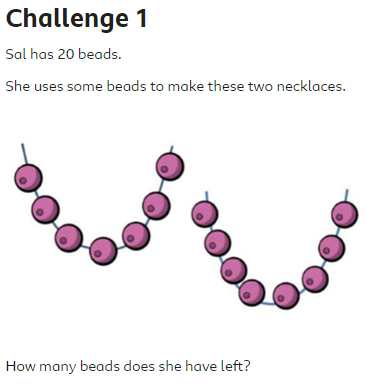 Answer =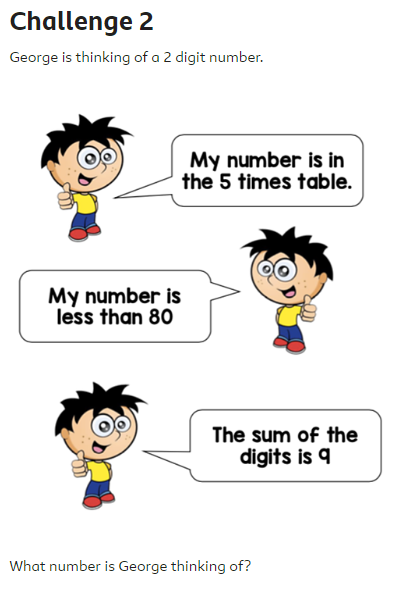 Answer =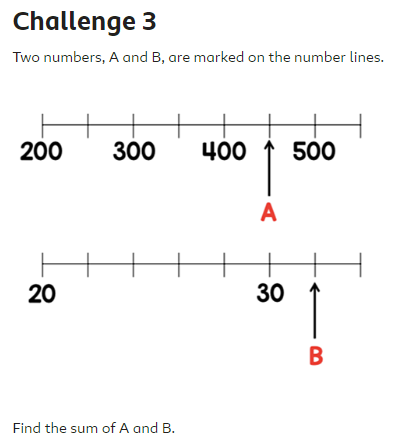 Answer =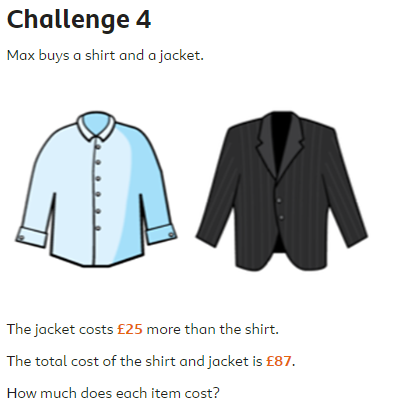 Answer = 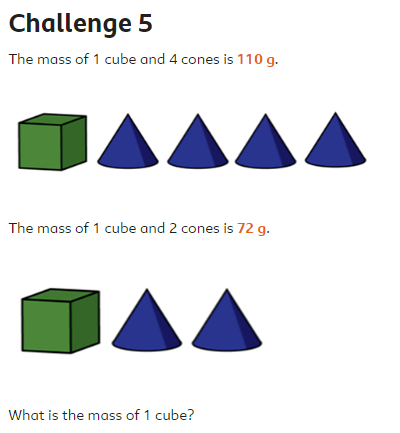 Answer =